D 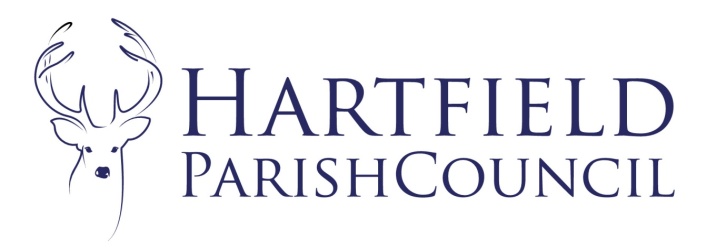  2017 Hartfield Parish Council Planning Committee meeting minutes 3rd October 2022 6:30pm at Goods Yard House. Present: Cllrs Shaw, Reed, Eastwood, Gunn and Norman.Apologies: Cllrs Shaw and Bourne.In attendance: The Clerk to the Council.To accept Apologies for Absence.Cllr Shaw and Bourne. To hear members’ declarations of disclosable and pecuniary interests in matters to be discussed.The Chair reminded Cllrs to declare interests when appropriate. It was noted that application WD/2022/1764/F is the application of a Parish Cllr. To approve previous minutes as attached.Signed and unanimously approved as a true record.Matters arising. None. Correspondence.None.To consider planning applications.To consider newly submitted applications since the agenda was published.Application No. WD/2022/1764/F Location: PERRYHILL ORCHARD, EDENBRIDGE ROAD, HARTFIELD, TN7 4JJ Description: PHASED DEVELOPMENT FOR THE CONVERSION OF A REDUNDANT BARN TO FORM FOUR DWELLINGS WITH THE PROVISION OF SOFT LANDSCAPING AND PARKING AREA, AND MODIFICATION/DISCHARGE OF SECTION 106 AGREEMENT DATED 8 APRIL 2005 ATTACHED TO PLANNING PERMISSIONS WD/2004/1301/F, WD/2004/1302/F AND WD/2004/1303/F TO ENABLE SEPARATION OF APPLICATION SITE FROM THE REMAINDER OF THE LAND HOLDING COVERED BY THE AGREEMENTThe Parish Council supports the application.Application No. WD/2022/2305/F Location: THE CHESTNUTS, EDENBRIDGE ROAD, HARTFIELD, TN7 4JG Description: GARAGE TO REPLACE EXISTING APPROVED SHEDThe Parish Council supports the application.Application No. WD/2022/2234/F Location: APEDROC, PARROCK LANE, UPPER HARTFIELD, TN7 4AU Description: PROPOSED MUCK COLLECTION BAY (TO SUPPORT HORSE BREEDING FACILITY).The Parish Council supports the application.Application No. WD/2022/2369/FALocation: SOUTH VIEW, EDENBRIDGE ROAD, HARTFIELD, TN7 4JP Description: VARIATION OF CONDITIONS 3, 5, 6 OF WD/2021/2250/F (TWO STOREY SIDE EXTENSION TO EXISTING HOUSE INCLUDING RAISED TERRACE TO SIDE AND REAR WITH BALSUTRADING AND ACCESS STEPS. DEMOLITION OF EXISTING GARAGE AND ERECTION OF NEW TWO BAY OPEN FRONTED GARAGE WITH STORAGE AREA ABOVE. EXTENSION AND REFURBISHMENT OF EXISTING OUTBUILDING FOR HOME OFFICE USE.) TO MOVE HOME OFFICE TO OVER GARAGE, REMOVE AND REPLACE HEDGES AND TREES AND CHANGE FRENCH DOORS AT REAR AND CILLS OF SIDE WINDOWS.The Parish Council object to the application, this proposal for a variation should be withdrawn and a new planning application should be submitted as this is not a variation. This application clearly does not meet the criteria in the original planning conditions 3, 5 and 6. Condition 3: Unacceptable additional development with clear residential use which was prohibited previously – A new application should be submitted. Condition 5: The applicants should seek permission from the local authority for these works as per the condition rather than asking for the condition to be removed. Condition 6: The scale of the application is excessive for the size of the plot and again this is not a variation requiring new drawings  but a larger scale building being proposed altogether which should be applied for as a new application.  This application may have an adverse effect on the AONB and is highly visible. A new application should be submitted and neighbours should be consulted.  Wealden District Council decisions.
Application No. WD/2022/1160/F LONG BARN - REPAIRS TO BUILDING INCLUDING REMOVAL OF MODERN CONCRETE BLOCK INFILL FROM THE HISTORIC OAK FRAME AND REPAIR OF THE OAK FRAME TO A LEVEL THAT WILL ALLOW THE SUPPORTING SCAFFOLD FRAMEWORK TO BE REMOVED. REINSTATEMENT OF THIRD OF ROOF THAT NEEDS TO BE REMOVED FOR SAFETY REASONS. INSTALLATION OF TIMBER CLADDING TO ALL ELEVATIONS. SMALL BARN - REPAIRS TO BUILDING INCLUDING REMOVAL OF MODERN CONCRETE BLOCK INFILL FROM THE HISTORIC OAK FRAME AND REPAIR OF THE OAK FRAME ON TWO WALLS THAT WILL ALLOW THE SUPPORTING SCAFFOLD TO BE REMOVED. INSTALLATION OF LIME RENDER PANELS AND CAST IRON RAINWATER GOODS. REPLACEMENT GARAGE DOORS AND SHUTTERS. LONG BARN AND SMALL BARN, CHARTNERS FARMHOUSE, BUTCHERFIELD LANE, HARTFIELD, TN7 4JU – WITHDRAWN Application No. WD/2021/2703/LB LONG BARN - REPAIRS TO BUILDING INCLUDING REMOVAL OF MODERN CONCRETE BLOCK INFILL FROM THE HISTORIC OAK FRAME AND REPAIR OF THE OAK FRAME TO A LEVEL THAT WILL ALLOW THE SUPPORTING SCAFFOLD FRAMEWORK TO BE REMOVED. REINSTATEMENT OF THIRD OF ROOF THAT NEEDS TO BE REMOVED FOR SAFETY REASONS. INSTALLATION OF TIMBER CLADDING TO ALL ELEVATIONS. SMALL BARN - REPAIRS TO BUILDING INCLUDING REMOVAL OF MODERN CONCRETE BLOCK INFILL FROM THE HISTORIC OAK FRAME AND REPAIR OF THE OAK FRAME ON TWO WALLS THAT WILL ALLOW THE SUPPORTING SCAFFOLD TO BE REMOVED. INSTALLATION OF LIME RENDER PANELS AND CAST IRON RAINWATER GOODS. REPLACEMENT GARAGE DOORS AND SHUTTERS. LONG BARN AND SMALL BARN, CHARTNERS FARMHOUSE, BUTCHERFIELD LANE, HARTFIELD, TN7 4JU – WITHDRAWN Application No. WD/2022/1552/F PROPOSED 3 BAY SINGLE STOREY OAK FRAMED GARAGE AND ASSOCIATED HARD STANDING COTCHFORD FARM, COTCHFORD LANE, HARTFIELD, TN7 4DN – APPROVEDApplication No. WD/2021/1493/MAO OUTLINE APPLICATION FOR DEVELOPMENT OF UP TO 12 DWELLINGS, ALL MATTERS EXCEPT ACCESS RESERVED. LAND WEST OF HARTFIELD SURGERY, SACKVILLE LANE, HARTFIELD – WITHDRAWN Date of next meeting – 7th November 2022.
Meeting closed at 7:25pm 